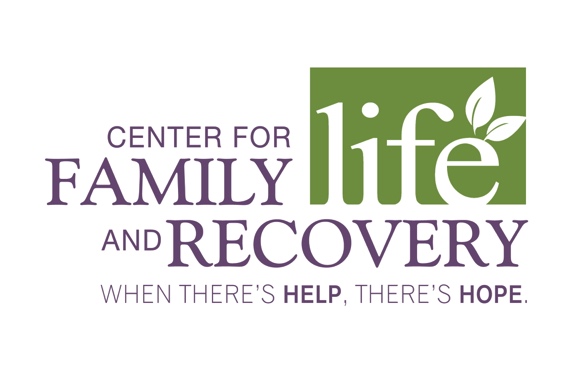     CFLR, Inc. 				  WhenTheresHelpTheresHope.com 502 Court St., Suite 401		    Phone (315) 733-1709    Utica, NY 13502		       Fax (315) 733-1789
	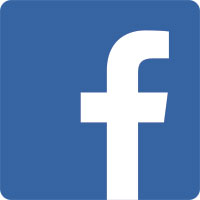 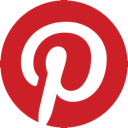 205 N. Washington St.							        414 N. James St.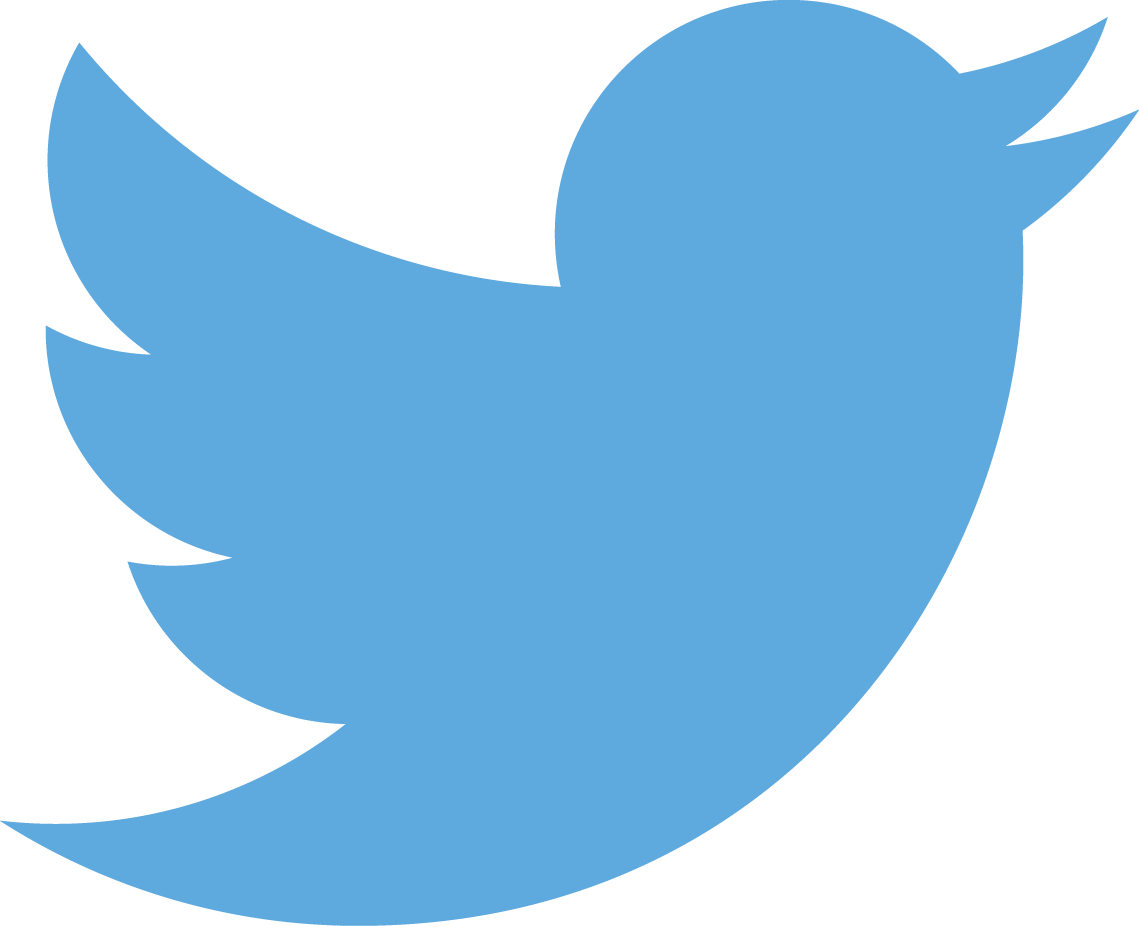   Herkimer, NY 13350							        Rome, NY 13440
       (315) 866-8407								         (315) 336-3090